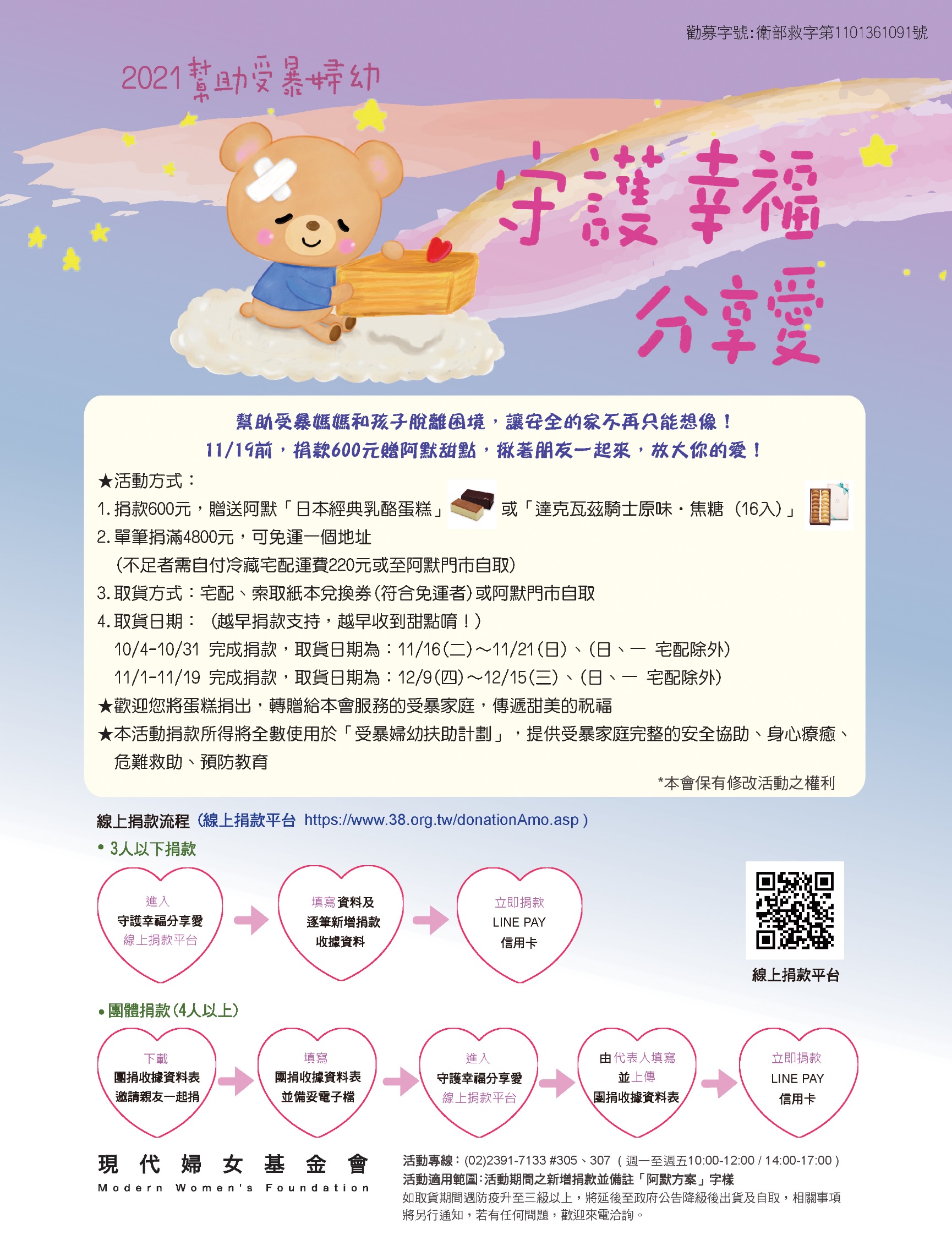          現代婦女基金會 2021守護幸福分享愛 團捐收據資料表 捐款600元，贈送阿默「日本經典乳酪蛋糕」一條 或 「達克瓦茲騎士(原味.焦糖16入) 」一盒，單筆捐滿4800元，    可免運一個地址。滿9600元可免運兩個地址，以此類推。活動期間：即日起至2021/11/19(五)。  感謝您的支持與陪伴！         現代婦女基金會 2021守護幸福分享愛 團捐收據資料表 捐款600元，贈送阿默「日本經典乳酪蛋糕」一條 或 「達克瓦茲騎士(原味.焦糖16入) 」一盒，單筆捐滿4800元，    可免運一個地址。滿9600元可免運兩個地址，以此類推。活動期間：即日起至2021/11/19(五)。  感謝您的支持與陪伴！         現代婦女基金會 2021守護幸福分享愛 團捐收據資料表 捐款600元，贈送阿默「日本經典乳酪蛋糕」一條 或 「達克瓦茲騎士(原味.焦糖16入) 」一盒，單筆捐滿4800元，    可免運一個地址。滿9600元可免運兩個地址，以此類推。活動期間：即日起至2021/11/19(五)。  感謝您的支持與陪伴！         現代婦女基金會 2021守護幸福分享愛 團捐收據資料表 捐款600元，贈送阿默「日本經典乳酪蛋糕」一條 或 「達克瓦茲騎士(原味.焦糖16入) 」一盒，單筆捐滿4800元，    可免運一個地址。滿9600元可免運兩個地址，以此類推。活動期間：即日起至2021/11/19(五)。  感謝您的支持與陪伴！         現代婦女基金會 2021守護幸福分享愛 團捐收據資料表 捐款600元，贈送阿默「日本經典乳酪蛋糕」一條 或 「達克瓦茲騎士(原味.焦糖16入) 」一盒，單筆捐滿4800元，    可免運一個地址。滿9600元可免運兩個地址，以此類推。活動期間：即日起至2021/11/19(五)。  感謝您的支持與陪伴！         現代婦女基金會 2021守護幸福分享愛 團捐收據資料表 捐款600元，贈送阿默「日本經典乳酪蛋糕」一條 或 「達克瓦茲騎士(原味.焦糖16入) 」一盒，單筆捐滿4800元，    可免運一個地址。滿9600元可免運兩個地址，以此類推。活動期間：即日起至2021/11/19(五)。  感謝您的支持與陪伴！         現代婦女基金會 2021守護幸福分享愛 團捐收據資料表 捐款600元，贈送阿默「日本經典乳酪蛋糕」一條 或 「達克瓦茲騎士(原味.焦糖16入) 」一盒，單筆捐滿4800元，    可免運一個地址。滿9600元可免運兩個地址，以此類推。活動期間：即日起至2021/11/19(五)。  感謝您的支持與陪伴！         現代婦女基金會 2021守護幸福分享愛 團捐收據資料表 捐款600元，贈送阿默「日本經典乳酪蛋糕」一條 或 「達克瓦茲騎士(原味.焦糖16入) 」一盒，單筆捐滿4800元，    可免運一個地址。滿9600元可免運兩個地址，以此類推。活動期間：即日起至2021/11/19(五)。  感謝您的支持與陪伴！         現代婦女基金會 2021守護幸福分享愛 團捐收據資料表 捐款600元，贈送阿默「日本經典乳酪蛋糕」一條 或 「達克瓦茲騎士(原味.焦糖16入) 」一盒，單筆捐滿4800元，    可免運一個地址。滿9600元可免運兩個地址，以此類推。活動期間：即日起至2021/11/19(五)。  感謝您的支持與陪伴！         現代婦女基金會 2021守護幸福分享愛 團捐收據資料表 捐款600元，贈送阿默「日本經典乳酪蛋糕」一條 或 「達克瓦茲騎士(原味.焦糖16入) 」一盒，單筆捐滿4800元，    可免運一個地址。滿9600元可免運兩個地址，以此類推。活動期間：即日起至2021/11/19(五)。  感謝您的支持與陪伴！         現代婦女基金會 2021守護幸福分享愛 團捐收據資料表 捐款600元，贈送阿默「日本經典乳酪蛋糕」一條 或 「達克瓦茲騎士(原味.焦糖16入) 」一盒，單筆捐滿4800元，    可免運一個地址。滿9600元可免運兩個地址，以此類推。活動期間：即日起至2021/11/19(五)。  感謝您的支持與陪伴！         現代婦女基金會 2021守護幸福分享愛 團捐收據資料表 捐款600元，贈送阿默「日本經典乳酪蛋糕」一條 或 「達克瓦茲騎士(原味.焦糖16入) 」一盒，單筆捐滿4800元，    可免運一個地址。滿9600元可免運兩個地址，以此類推。活動期間：即日起至2021/11/19(五)。  感謝您的支持與陪伴！         現代婦女基金會 2021守護幸福分享愛 團捐收據資料表 捐款600元，贈送阿默「日本經典乳酪蛋糕」一條 或 「達克瓦茲騎士(原味.焦糖16入) 」一盒，單筆捐滿4800元，    可免運一個地址。滿9600元可免運兩個地址，以此類推。活動期間：即日起至2021/11/19(五)。  感謝您的支持與陪伴！         現代婦女基金會 2021守護幸福分享愛 團捐收據資料表 捐款600元，贈送阿默「日本經典乳酪蛋糕」一條 或 「達克瓦茲騎士(原味.焦糖16入) 」一盒，單筆捐滿4800元，    可免運一個地址。滿9600元可免運兩個地址，以此類推。活動期間：即日起至2021/11/19(五)。  感謝您的支持與陪伴！         現代婦女基金會 2021守護幸福分享愛 團捐收據資料表 捐款600元，贈送阿默「日本經典乳酪蛋糕」一條 或 「達克瓦茲騎士(原味.焦糖16入) 」一盒，單筆捐滿4800元，    可免運一個地址。滿9600元可免運兩個地址，以此類推。活動期間：即日起至2021/11/19(五)。  感謝您的支持與陪伴！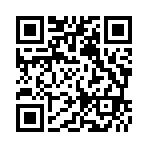   線上方便捐  線上方便捐團捐機構/團主姓名團捐機構/團主姓名團捐機構/團主姓名團捐機構/團主姓名團捐機構/團主姓名團捐機構/團主姓名連絡手機：（必填）　連絡手機：（必填）　連絡手機：（必填）　連絡手機：（必填）　聯絡E-mail(必填)聯絡E-mail(必填)聯絡E-mail(必填)聯絡E-mail(必填)聯絡E-mail(必填)聯絡E-mail(必填)序號捐款人(收據抬頭)       團主請填第一位捐款人(收據抬頭)       團主請填第一位捐款人(收據抬頭)       團主請填第一位捐款金額捐款金額索取乳酪蛋糕數量索取乳酪蛋糕數量索取達克瓦茲數量捐出贈品數量☆ 選擇電子收據上傳國稅局者填：    身分證字號☆ 選擇紙本收據者號填：收據地址☆ 選擇電子收據上傳國稅局者填：    身分證字號☆ 選擇紙本收據者號填：收據地址☆ 選擇電子收據上傳國稅局者填：    身分證字號☆ 選擇紙本收據者號填：收據地址☆ 選擇電子收據上傳國稅局者填：    身分證字號☆ 選擇紙本收據者號填：收據地址手機號碼(必填)手機號碼(必填)12345678910總計 備註: 備註: 備註: 備註: 備註: 備註:● 贈品資訊：乳酪蛋糕(冷藏宅配)：請於室溫16小時以內放入冷藏；達克瓦茲騎士(冷藏宅配)：請於室溫12小時內放入冷藏● 贈品資訊：乳酪蛋糕(冷藏宅配)：請於室溫16小時以內放入冷藏；達克瓦茲騎士(冷藏宅配)：請於室溫12小時內放入冷藏● 贈品資訊：乳酪蛋糕(冷藏宅配)：請於室溫16小時以內放入冷藏；達克瓦茲騎士(冷藏宅配)：請於室溫12小時內放入冷藏● 贈品資訊：乳酪蛋糕(冷藏宅配)：請於室溫16小時以內放入冷藏；達克瓦茲騎士(冷藏宅配)：請於室溫12小時內放入冷藏● 贈品資訊：乳酪蛋糕(冷藏宅配)：請於室溫16小時以內放入冷藏；達克瓦茲騎士(冷藏宅配)：請於室溫12小時內放入冷藏● 贈品資訊：乳酪蛋糕(冷藏宅配)：請於室溫16小時以內放入冷藏；達克瓦茲騎士(冷藏宅配)：請於室溫12小時內放入冷藏● 贈品資訊：乳酪蛋糕(冷藏宅配)：請於室溫16小時以內放入冷藏；達克瓦茲騎士(冷藏宅配)：請於室溫12小時內放入冷藏● 贈品資訊：乳酪蛋糕(冷藏宅配)：請於室溫16小時以內放入冷藏；達克瓦茲騎士(冷藏宅配)：請於室溫12小時內放入冷藏● 贈品資訊：乳酪蛋糕(冷藏宅配)：請於室溫16小時以內放入冷藏；達克瓦茲騎士(冷藏宅配)：請於室溫12小時內放入冷藏● 贈品資訊：乳酪蛋糕(冷藏宅配)：請於室溫16小時以內放入冷藏；達克瓦茲騎士(冷藏宅配)：請於室溫12小時內放入冷藏● 贈品資訊：乳酪蛋糕(冷藏宅配)：請於室溫16小時以內放入冷藏；達克瓦茲騎士(冷藏宅配)：請於室溫12小時內放入冷藏● 贈品資訊：乳酪蛋糕(冷藏宅配)：請於室溫16小時以內放入冷藏；達克瓦茲騎士(冷藏宅配)：請於室溫12小時內放入冷藏● 贈品資訊：乳酪蛋糕(冷藏宅配)：請於室溫16小時以內放入冷藏；達克瓦茲騎士(冷藏宅配)：請於室溫12小時內放入冷藏● 贈品資訊：乳酪蛋糕(冷藏宅配)：請於室溫16小時以內放入冷藏；達克瓦茲騎士(冷藏宅配)：請於室溫12小時內放入冷藏● 贈品資訊：乳酪蛋糕(冷藏宅配)：請於室溫16小時以內放入冷藏；達克瓦茲騎士(冷藏宅配)：請於室溫12小時內放入冷藏● 贈品資訊：乳酪蛋糕(冷藏宅配)：請於室溫16小時以內放入冷藏；達克瓦茲騎士(冷藏宅配)：請於室溫12小時內放入冷藏捐款贈品配送資料表  (線上捐款者直接於線上填寫 免填下列欄位)請填妥下表後回傳，傳真：(02)2391-7129，e-mail：mwfpr@38.org.tw   並來電本會公益行銷部確認(02)2391-7133#305、307  (週一至週五10:00-12:00 / 14:00-17:00)捐款贈品配送資料表  (線上捐款者直接於線上填寫 免填下列欄位)請填妥下表後回傳，傳真：(02)2391-7129，e-mail：mwfpr@38.org.tw   並來電本會公益行銷部確認(02)2391-7133#305、307  (週一至週五10:00-12:00 / 14:00-17:00)捐款贈品配送資料表  (線上捐款者直接於線上填寫 免填下列欄位)請填妥下表後回傳，傳真：(02)2391-7129，e-mail：mwfpr@38.org.tw   並來電本會公益行銷部確認(02)2391-7133#305、307  (週一至週五10:00-12:00 / 14:00-17:00)捐款贈品配送資料表  (線上捐款者直接於線上填寫 免填下列欄位)請填妥下表後回傳，傳真：(02)2391-7129，e-mail：mwfpr@38.org.tw   並來電本會公益行銷部確認(02)2391-7133#305、307  (週一至週五10:00-12:00 / 14:00-17:00)捐款贈品配送資料表  (線上捐款者直接於線上填寫 免填下列欄位)請填妥下表後回傳，傳真：(02)2391-7129，e-mail：mwfpr@38.org.tw   並來電本會公益行銷部確認(02)2391-7133#305、307  (週一至週五10:00-12:00 / 14:00-17:00)捐款贈品配送資料表  (線上捐款者直接於線上填寫 免填下列欄位)請填妥下表後回傳，傳真：(02)2391-7129，e-mail：mwfpr@38.org.tw   並來電本會公益行銷部確認(02)2391-7133#305、307  (週一至週五10:00-12:00 / 14:00-17:00)捐款贈品配送資料表  (線上捐款者直接於線上填寫 免填下列欄位)請填妥下表後回傳，傳真：(02)2391-7129，e-mail：mwfpr@38.org.tw   並來電本會公益行銷部確認(02)2391-7133#305、307  (週一至週五10:00-12:00 / 14:00-17:00)捐款贈品配送資料表  (線上捐款者直接於線上填寫 免填下列欄位)請填妥下表後回傳，傳真：(02)2391-7129，e-mail：mwfpr@38.org.tw   並來電本會公益行銷部確認(02)2391-7133#305、307  (週一至週五10:00-12:00 / 14:00-17:00)捐款贈品配送資料表  (線上捐款者直接於線上填寫 免填下列欄位)請填妥下表後回傳，傳真：(02)2391-7129，e-mail：mwfpr@38.org.tw   並來電本會公益行銷部確認(02)2391-7133#305、307  (週一至週五10:00-12:00 / 14:00-17:00)捐款贈品配送資料表  (線上捐款者直接於線上填寫 免填下列欄位)請填妥下表後回傳，傳真：(02)2391-7129，e-mail：mwfpr@38.org.tw   並來電本會公益行銷部確認(02)2391-7133#305、307  (週一至週五10:00-12:00 / 14:00-17:00)捐款贈品配送資料表  (線上捐款者直接於線上填寫 免填下列欄位)請填妥下表後回傳，傳真：(02)2391-7129，e-mail：mwfpr@38.org.tw   並來電本會公益行銷部確認(02)2391-7133#305、307  (週一至週五10:00-12:00 / 14:00-17:00)捐款贈品配送資料表  (線上捐款者直接於線上填寫 免填下列欄位)請填妥下表後回傳，傳真：(02)2391-7129，e-mail：mwfpr@38.org.tw   並來電本會公益行銷部確認(02)2391-7133#305、307  (週一至週五10:00-12:00 / 14:00-17:00)捐款贈品配送資料表  (線上捐款者直接於線上填寫 免填下列欄位)請填妥下表後回傳，傳真：(02)2391-7129，e-mail：mwfpr@38.org.tw   並來電本會公益行銷部確認(02)2391-7133#305、307  (週一至週五10:00-12:00 / 14:00-17:00)捐款贈品配送資料表  (線上捐款者直接於線上填寫 免填下列欄位)請填妥下表後回傳，傳真：(02)2391-7129，e-mail：mwfpr@38.org.tw   並來電本會公益行銷部確認(02)2391-7133#305、307  (週一至週五10:00-12:00 / 14:00-17:00)捐款贈品配送資料表  (線上捐款者直接於線上填寫 免填下列欄位)請填妥下表後回傳，傳真：(02)2391-7129，e-mail：mwfpr@38.org.tw   並來電本會公益行銷部確認(02)2391-7133#305、307  (週一至週五10:00-12:00 / 14:00-17:00)捐款贈品配送資料表  (線上捐款者直接於線上填寫 免填下列欄位)請填妥下表後回傳，傳真：(02)2391-7129，e-mail：mwfpr@38.org.tw   並來電本會公益行銷部確認(02)2391-7133#305、307  (週一至週五10:00-12:00 / 14:00-17:00)宅配或索取兌換券(二擇一)收貨人姓名收貨人姓名 收貨人 電話 地址屬性□住家   □公司　□住家   □公司　□住家   □公司　□住家   □公司　宅配或索取兌換券(二擇一)寄送地址寄送地址（宅配於下午５點前到貨，恕無法指定時間）　　　　　　市/縣（宅配於下午５點前到貨，恕無法指定時間）　　　　　　市/縣（宅配於下午５點前到貨，恕無法指定時間）　　　　　　市/縣（宅配於下午５點前到貨，恕無法指定時間）　　　　　　市/縣（宅配於下午５點前到貨，恕無法指定時間）　　　　　　市/縣（宅配於下午５點前到貨，恕無法指定時間）　　　　　　市/縣（宅配於下午５點前到貨，恕無法指定時間）　　　　　　市/縣（宅配於下午５點前到貨，恕無法指定時間）　　　　　　市/縣（宅配於下午５點前到貨，恕無法指定時間）　　　　　　市/縣（宅配於下午５點前到貨，恕無法指定時間）　　　　　　市/縣（宅配於下午５點前到貨，恕無法指定時間）　　　　　　市/縣（宅配於下午５點前到貨，恕無法指定時間）　　　　　　市/縣（宅配於下午５點前到貨，恕無法指定時間）　　　　　　市/縣宅配或索取兌換券(二擇一)□宅配□宅配10/4-10/31完成捐款者：請選11月到貨日　□11/16(二) □11/17 (三)  □11/18 (四)  □11/19 (五)  □11/20(六)  10/4-10/31完成捐款者：請選11月到貨日　□11/16(二) □11/17 (三)  □11/18 (四)  □11/19 (五)  □11/20(六)  10/4-10/31完成捐款者：請選11月到貨日　□11/16(二) □11/17 (三)  □11/18 (四)  □11/19 (五)  □11/20(六)  10/4-10/31完成捐款者：請選11月到貨日　□11/16(二) □11/17 (三)  □11/18 (四)  □11/19 (五)  □11/20(六)  10/4-10/31完成捐款者：請選11月到貨日　□11/16(二) □11/17 (三)  □11/18 (四)  □11/19 (五)  □11/20(六)  10/4-10/31完成捐款者：請選11月到貨日　□11/16(二) □11/17 (三)  □11/18 (四)  □11/19 (五)  □11/20(六)  10/4-10/31完成捐款者：請選11月到貨日　□11/16(二) □11/17 (三)  □11/18 (四)  □11/19 (五)  □11/20(六)  10/4-10/31完成捐款者：請選11月到貨日　□11/16(二) □11/17 (三)  □11/18 (四)  □11/19 (五)  □11/20(六)  10/4-10/31完成捐款者：請選11月到貨日　□11/16(二) □11/17 (三)  □11/18 (四)  □11/19 (五)  □11/20(六)  10/4-10/31完成捐款者：請選11月到貨日　□11/16(二) □11/17 (三)  □11/18 (四)  □11/19 (五)  □11/20(六)  10/4-10/31完成捐款者：請選11月到貨日　□11/16(二) □11/17 (三)  □11/18 (四)  □11/19 (五)  □11/20(六)  10/4-10/31完成捐款者：請選11月到貨日　□11/16(二) □11/17 (三)  □11/18 (四)  □11/19 (五)  □11/20(六)  10/4-10/31完成捐款者：請選11月到貨日　□11/16(二) □11/17 (三)  □11/18 (四)  □11/19 (五)  □11/20(六)  宅配或索取兌換券(二擇一)□宅配□宅配11/1-11/19 完成捐款者：請選12月到貨日　□12/9(四)  □12/10(五)   □12/11(六)   □12/14(二) □12/15(三)11/1-11/19 完成捐款者：請選12月到貨日　□12/9(四)  □12/10(五)   □12/11(六)   □12/14(二) □12/15(三)11/1-11/19 完成捐款者：請選12月到貨日　□12/9(四)  □12/10(五)   □12/11(六)   □12/14(二) □12/15(三)11/1-11/19 完成捐款者：請選12月到貨日　□12/9(四)  □12/10(五)   □12/11(六)   □12/14(二) □12/15(三)11/1-11/19 完成捐款者：請選12月到貨日　□12/9(四)  □12/10(五)   □12/11(六)   □12/14(二) □12/15(三)11/1-11/19 完成捐款者：請選12月到貨日　□12/9(四)  □12/10(五)   □12/11(六)   □12/14(二) □12/15(三)11/1-11/19 完成捐款者：請選12月到貨日　□12/9(四)  □12/10(五)   □12/11(六)   □12/14(二) □12/15(三)11/1-11/19 完成捐款者：請選12月到貨日　□12/9(四)  □12/10(五)   □12/11(六)   □12/14(二) □12/15(三)11/1-11/19 完成捐款者：請選12月到貨日　□12/9(四)  □12/10(五)   □12/11(六)   □12/14(二) □12/15(三)11/1-11/19 完成捐款者：請選12月到貨日　□12/9(四)  □12/10(五)   □12/11(六)   □12/14(二) □12/15(三)11/1-11/19 完成捐款者：請選12月到貨日　□12/9(四)  □12/10(五)   □12/11(六)   □12/14(二) □12/15(三)11/1-11/19 完成捐款者：請選12月到貨日　□12/9(四)  □12/10(五)   □12/11(六)   □12/14(二) □12/15(三)11/1-11/19 完成捐款者：請選12月到貨日　□12/9(四)  □12/10(五)   □12/11(六)   □12/14(二) □12/15(三)宅配或索取兌換券(二擇一)□紙本兌換劵□紙本兌換劵符合免運門檻者，可選擇寄送紙本兌換券。(因行政作業繁複，恕不接受未滿8張兌換券寄送)，持本兌換券可至阿默各地門市兌換，門市位置請參考右下QRcode。(使用期限2022/6/30)符合免運門檻者，可選擇寄送紙本兌換券。(因行政作業繁複，恕不接受未滿8張兌換券寄送)，持本兌換券可至阿默各地門市兌換，門市位置請參考右下QRcode。(使用期限2022/6/30)符合免運門檻者，可選擇寄送紙本兌換券。(因行政作業繁複，恕不接受未滿8張兌換券寄送)，持本兌換券可至阿默各地門市兌換，門市位置請參考右下QRcode。(使用期限2022/6/30)符合免運門檻者，可選擇寄送紙本兌換券。(因行政作業繁複，恕不接受未滿8張兌換券寄送)，持本兌換券可至阿默各地門市兌換，門市位置請參考右下QRcode。(使用期限2022/6/30)符合免運門檻者，可選擇寄送紙本兌換券。(因行政作業繁複，恕不接受未滿8張兌換券寄送)，持本兌換券可至阿默各地門市兌換，門市位置請參考右下QRcode。(使用期限2022/6/30)符合免運門檻者，可選擇寄送紙本兌換券。(因行政作業繁複，恕不接受未滿8張兌換券寄送)，持本兌換券可至阿默各地門市兌換，門市位置請參考右下QRcode。(使用期限2022/6/30)符合免運門檻者，可選擇寄送紙本兌換券。(因行政作業繁複，恕不接受未滿8張兌換券寄送)，持本兌換券可至阿默各地門市兌換，門市位置請參考右下QRcode。(使用期限2022/6/30)符合免運門檻者，可選擇寄送紙本兌換券。(因行政作業繁複，恕不接受未滿8張兌換券寄送)，持本兌換券可至阿默各地門市兌換，門市位置請參考右下QRcode。(使用期限2022/6/30)符合免運門檻者，可選擇寄送紙本兌換券。(因行政作業繁複，恕不接受未滿8張兌換券寄送)，持本兌換券可至阿默各地門市兌換，門市位置請參考右下QRcode。(使用期限2022/6/30)符合免運門檻者，可選擇寄送紙本兌換券。(因行政作業繁複，恕不接受未滿8張兌換券寄送)，持本兌換券可至阿默各地門市兌換，門市位置請參考右下QRcode。(使用期限2022/6/30)符合免運門檻者，可選擇寄送紙本兌換券。(因行政作業繁複，恕不接受未滿8張兌換券寄送)，持本兌換券可至阿默各地門市兌換，門市位置請參考右下QRcode。(使用期限2022/6/30)符合免運門檻者，可選擇寄送紙本兌換券。(因行政作業繁複，恕不接受未滿8張兌換券寄送)，持本兌換券可至阿默各地門市兌換，門市位置請參考右下QRcode。(使用期限2022/6/30)符合免運門檻者，可選擇寄送紙本兌換券。(因行政作業繁複，恕不接受未滿8張兌換券寄送)，持本兌換券可至阿默各地門市兌換，門市位置請參考右下QRcode。(使用期限2022/6/30)門市取貨重要提醒：請務必於取貨前去電門市確認，避免門市時間異動等未能順利取貨。取貨時請報自取人姓名及電話。重要提醒：請務必於取貨前去電門市確認，避免門市時間異動等未能順利取貨。取貨時請報自取人姓名及電話。重要提醒：請務必於取貨前去電門市確認，避免門市時間異動等未能順利取貨。取貨時請報自取人姓名及電話。重要提醒：請務必於取貨前去電門市確認，避免門市時間異動等未能順利取貨。取貨時請報自取人姓名及電話。重要提醒：請務必於取貨前去電門市確認，避免門市時間異動等未能順利取貨。取貨時請報自取人姓名及電話。重要提醒：請務必於取貨前去電門市確認，避免門市時間異動等未能順利取貨。取貨時請報自取人姓名及電話。重要提醒：請務必於取貨前去電門市確認，避免門市時間異動等未能順利取貨。取貨時請報自取人姓名及電話。重要提醒：請務必於取貨前去電門市確認，避免門市時間異動等未能順利取貨。取貨時請報自取人姓名及電話。重要提醒：請務必於取貨前去電門市確認，避免門市時間異動等未能順利取貨。取貨時請報自取人姓名及電話。自取日期10/4-10/31完成捐款者請選： □11/16(二)  □11/17 (三)  □11/18 (四)   □11/19 (五)  □11/20(六)  □11/21(日)10/4-10/31完成捐款者請選： □11/16(二)  □11/17 (三)  □11/18 (四)   □11/19 (五)  □11/20(六)  □11/21(日)10/4-10/31完成捐款者請選： □11/16(二)  □11/17 (三)  □11/18 (四)   □11/19 (五)  □11/20(六)  □11/21(日)10/4-10/31完成捐款者請選： □11/16(二)  □11/17 (三)  □11/18 (四)   □11/19 (五)  □11/20(六)  □11/21(日)10/4-10/31完成捐款者請選： □11/16(二)  □11/17 (三)  □11/18 (四)   □11/19 (五)  □11/20(六)  □11/21(日)門市取貨　自取人姓名　自取人姓名自取人電話自取人電話自取日期11/1-11/19 完成捐款者請選： □12/9(四)  □12/10(五)   □12/11(六) □12/12(日)  □12/13(一) □12/14(二)   □12/15(三)11/1-11/19 完成捐款者請選： □12/9(四)  □12/10(五)   □12/11(六) □12/12(日)  □12/13(一) □12/14(二)   □12/15(三)11/1-11/19 完成捐款者請選： □12/9(四)  □12/10(五)   □12/11(六) □12/12(日)  □12/13(一) □12/14(二)   □12/15(三)11/1-11/19 完成捐款者請選： □12/9(四)  □12/10(五)   □12/11(六) □12/12(日)  □12/13(一) □12/14(二)   □12/15(三)11/1-11/19 完成捐款者請選： □12/9(四)  □12/10(五)   □12/11(六) □12/12(日)  □12/13(一) □12/14(二)   □12/15(三)門市取貨阿默蛋糕取貨門市阿默蛋糕取貨門市 □萬華分店　　□土城門市　　□台北復興分店  □台北捷運店  □台北微風站前店　□新光A8店 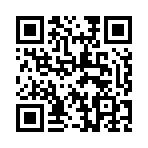  □新光南西店  □板橋環球店　□板橋大遠百店  □林口環球店　□新竹遠百店　　　□新竹水田店  □台中門市  　□台中新光店  □高雄漢神店  □萬華分店　　□土城門市　　□台北復興分店  □台北捷運店  □台北微風站前店　□新光A8店  □新光南西店  □板橋環球店　□板橋大遠百店  □林口環球店　□新竹遠百店　　　□新竹水田店  □台中門市  　□台中新光店  □高雄漢神店  □萬華分店　　□土城門市　　□台北復興分店  □台北捷運店  □台北微風站前店　□新光A8店  □新光南西店  □板橋環球店　□板橋大遠百店  □林口環球店　□新竹遠百店　　　□新竹水田店  □台中門市  　□台中新光店  □高雄漢神店  □萬華分店　　□土城門市　　□台北復興分店  □台北捷運店  □台北微風站前店　□新光A8店  □新光南西店  □板橋環球店　□板橋大遠百店  □林口環球店　□新竹遠百店　　　□新竹水田店  □台中門市  　□台中新光店  □高雄漢神店  □萬華分店　　□土城門市　　□台北復興分店  □台北捷運店  □台北微風站前店　□新光A8店  □新光南西店  □板橋環球店　□板橋大遠百店  □林口環球店　□新竹遠百店　　　□新竹水田店  □台中門市  　□台中新光店  □高雄漢神店  □萬華分店　　□土城門市　　□台北復興分店  □台北捷運店  □台北微風站前店　□新光A8店  □新光南西店  □板橋環球店　□板橋大遠百店  □林口環球店　□新竹遠百店　　　□新竹水田店  □台中門市  　□台中新光店  □高雄漢神店  □萬華分店　　□土城門市　　□台北復興分店  □台北捷運店  □台北微風站前店　□新光A8店  □新光南西店  □板橋環球店　□板橋大遠百店  □林口環球店　□新竹遠百店　　　□新竹水田店  □台中門市  　□台中新光店  □高雄漢神店  □萬華分店　　□土城門市　　□台北復興分店  □台北捷運店  □台北微風站前店　□新光A8店  □新光南西店  □板橋環球店　□板橋大遠百店  □林口環球店　□新竹遠百店　　　□新竹水田店  □台中門市  　□台中新光店  □高雄漢神店  □萬華分店　　□土城門市　　□台北復興分店  □台北捷運店  □台北微風站前店　□新光A8店  □新光南西店  □板橋環球店　□板橋大遠百店  □林口環球店　□新竹遠百店　　　□新竹水田店  □台中門市  　□台中新光店  □高雄漢神店  □萬華分店　　□土城門市　　□台北復興分店  □台北捷運店  □台北微風站前店　□新光A8店  □新光南西店  □板橋環球店　□板橋大遠百店  □林口環球店　□新竹遠百店　　　□新竹水田店  □台中門市  　□台中新光店  □高雄漢神店  □萬華分店　　□土城門市　　□台北復興分店  □台北捷運店  □台北微風站前店　□新光A8店  □新光南西店  □板橋環球店　□板橋大遠百店  □林口環球店　□新竹遠百店　　　□新竹水田店  □台中門市  　□台中新光店  □高雄漢神店  □萬華分店　　□土城門市　　□台北復興分店  □台北捷運店  □台北微風站前店　□新光A8店  □新光南西店  □板橋環球店　□板橋大遠百店  □林口環球店　□新竹遠百店　　　□新竹水田店  □台中門市  　□台中新光店  □高雄漢神店  □萬華分店　　□土城門市　　□台北復興分店  □台北捷運店  □台北微風站前店　□新光A8店  □新光南西店  □板橋環球店　□板橋大遠百店  □林口環球店　□新竹遠百店　　　□新竹水田店  □台中門市  　□台中新光店  □高雄漢神店 捐款方式□信用卡授權書持卡人姓名：            　　　　□VISA □MASTER □JCB  □信用卡授權書持卡人姓名：            　　　　□VISA □MASTER □JCB  □信用卡授權書持卡人姓名：            　　　　□VISA □MASTER □JCB  □信用卡授權書持卡人姓名：            　　　　□VISA □MASTER □JCB  □信用卡授權書持卡人姓名：            　　　　□VISA □MASTER □JCB  □信用卡授權書持卡人姓名：            　　　　□VISA □MASTER □JCB  □信用卡授權書持卡人姓名：            　　　　□VISA □MASTER □JCB  □信用卡授權書持卡人姓名：            　　　　□VISA □MASTER □JCB  □信用卡授權書持卡人姓名：            　　　　□VISA □MASTER □JCB  □ATM轉帳匯款人：帳號後五碼：匯款金額：匯款日期：銀行：台北富邦銀行 南門分行(代號012)      
戶名：財團法人現代婦女教育基金會  
帳號：00-510-210-900177□ATM轉帳匯款人：帳號後五碼：匯款金額：匯款日期：銀行：台北富邦銀行 南門分行(代號012)      
戶名：財團法人現代婦女教育基金會  
帳號：00-510-210-900177□ATM轉帳匯款人：帳號後五碼：匯款金額：匯款日期：銀行：台北富邦銀行 南門分行(代號012)      
戶名：財團法人現代婦女教育基金會  
帳號：00-510-210-900177□ATM轉帳匯款人：帳號後五碼：匯款金額：匯款日期：銀行：台北富邦銀行 南門分行(代號012)      
戶名：財團法人現代婦女教育基金會  
帳號：00-510-210-900177□ATM轉帳匯款人：帳號後五碼：匯款金額：匯款日期：銀行：台北富邦銀行 南門分行(代號012)      
戶名：財團法人現代婦女教育基金會  
帳號：00-510-210-900177□ATM轉帳匯款人：帳號後五碼：匯款金額：匯款日期：銀行：台北富邦銀行 南門分行(代號012)      
戶名：財團法人現代婦女教育基金會  
帳號：00-510-210-900177捐款方式卡號：             -             -              -        卡號：             -             -              -        卡號：             -             -              -        卡號：             -             -              -        卡號：             -             -              -        卡號：             -             -              -        卡號：             -             -              -        卡號：             -             -              -        卡號：             -             -              -        □ATM轉帳匯款人：帳號後五碼：匯款金額：匯款日期：銀行：台北富邦銀行 南門分行(代號012)      
戶名：財團法人現代婦女教育基金會  
帳號：00-510-210-900177□ATM轉帳匯款人：帳號後五碼：匯款金額：匯款日期：銀行：台北富邦銀行 南門分行(代號012)      
戶名：財團法人現代婦女教育基金會  
帳號：00-510-210-900177□ATM轉帳匯款人：帳號後五碼：匯款金額：匯款日期：銀行：台北富邦銀行 南門分行(代號012)      
戶名：財團法人現代婦女教育基金會  
帳號：00-510-210-900177□ATM轉帳匯款人：帳號後五碼：匯款金額：匯款日期：銀行：台北富邦銀行 南門分行(代號012)      
戶名：財團法人現代婦女教育基金會  
帳號：00-510-210-900177□ATM轉帳匯款人：帳號後五碼：匯款金額：匯款日期：銀行：台北富邦銀行 南門分行(代號012)      
戶名：財團法人現代婦女教育基金會  
帳號：00-510-210-900177□ATM轉帳匯款人：帳號後五碼：匯款金額：匯款日期：銀行：台北富邦銀行 南門分行(代號012)      
戶名：財團法人現代婦女教育基金會  
帳號：00-510-210-900177捐款方式發卡銀行：                      有效期限：__ __月__ __年發卡銀行：                      有效期限：__ __月__ __年發卡銀行：                      有效期限：__ __月__ __年發卡銀行：                      有效期限：__ __月__ __年發卡銀行：                      有效期限：__ __月__ __年發卡銀行：                      有效期限：__ __月__ __年發卡銀行：                      有效期限：__ __月__ __年發卡銀行：                      有效期限：__ __月__ __年發卡銀行：                      有效期限：__ __月__ __年□ATM轉帳匯款人：帳號後五碼：匯款金額：匯款日期：銀行：台北富邦銀行 南門分行(代號012)      
戶名：財團法人現代婦女教育基金會  
帳號：00-510-210-900177□ATM轉帳匯款人：帳號後五碼：匯款金額：匯款日期：銀行：台北富邦銀行 南門分行(代號012)      
戶名：財團法人現代婦女教育基金會  
帳號：00-510-210-900177□ATM轉帳匯款人：帳號後五碼：匯款金額：匯款日期：銀行：台北富邦銀行 南門分行(代號012)      
戶名：財團法人現代婦女教育基金會  
帳號：00-510-210-900177□ATM轉帳匯款人：帳號後五碼：匯款金額：匯款日期：銀行：台北富邦銀行 南門分行(代號012)      
戶名：財團法人現代婦女教育基金會  
帳號：00-510-210-900177□ATM轉帳匯款人：帳號後五碼：匯款金額：匯款日期：銀行：台北富邦銀行 南門分行(代號012)      
戶名：財團法人現代婦女教育基金會  
帳號：00-510-210-900177□ATM轉帳匯款人：帳號後五碼：匯款金額：匯款日期：銀行：台北富邦銀行 南門分行(代號012)      
戶名：財團法人現代婦女教育基金會  
帳號：00-510-210-900177捐款方式捐款金額： __________元+ □運費220元or □免運費=_____________元　　(未滿4800元，運費220元 ; 滿4800元可享一處免運)捐款金額： __________元+ □運費220元or □免運費=_____________元　　(未滿4800元，運費220元 ; 滿4800元可享一處免運)捐款金額： __________元+ □運費220元or □免運費=_____________元　　(未滿4800元，運費220元 ; 滿4800元可享一處免運)捐款金額： __________元+ □運費220元or □免運費=_____________元　　(未滿4800元，運費220元 ; 滿4800元可享一處免運)捐款金額： __________元+ □運費220元or □免運費=_____________元　　(未滿4800元，運費220元 ; 滿4800元可享一處免運)捐款金額： __________元+ □運費220元or □免運費=_____________元　　(未滿4800元，運費220元 ; 滿4800元可享一處免運)捐款金額： __________元+ □運費220元or □免運費=_____________元　　(未滿4800元，運費220元 ; 滿4800元可享一處免運)捐款金額： __________元+ □運費220元or □免運費=_____________元　　(未滿4800元，運費220元 ; 滿4800元可享一處免運)捐款金額： __________元+ □運費220元or □免運費=_____________元　　(未滿4800元，運費220元 ; 滿4800元可享一處免運)□ATM轉帳匯款人：帳號後五碼：匯款金額：匯款日期：銀行：台北富邦銀行 南門分行(代號012)      
戶名：財團法人現代婦女教育基金會  
帳號：00-510-210-900177□ATM轉帳匯款人：帳號後五碼：匯款金額：匯款日期：銀行：台北富邦銀行 南門分行(代號012)      
戶名：財團法人現代婦女教育基金會  
帳號：00-510-210-900177□ATM轉帳匯款人：帳號後五碼：匯款金額：匯款日期：銀行：台北富邦銀行 南門分行(代號012)      
戶名：財團法人現代婦女教育基金會  
帳號：00-510-210-900177□ATM轉帳匯款人：帳號後五碼：匯款金額：匯款日期：銀行：台北富邦銀行 南門分行(代號012)      
戶名：財團法人現代婦女教育基金會  
帳號：00-510-210-900177□ATM轉帳匯款人：帳號後五碼：匯款金額：匯款日期：銀行：台北富邦銀行 南門分行(代號012)      
戶名：財團法人現代婦女教育基金會  
帳號：00-510-210-900177□ATM轉帳匯款人：帳號後五碼：匯款金額：匯款日期：銀行：台北富邦銀行 南門分行(代號012)      
戶名：財團法人現代婦女教育基金會  
帳號：00-510-210-900177捐款方式持卡人簽名(親簽)持卡人簽名(親簽)持卡人簽名(親簽)□ATM轉帳匯款人：帳號後五碼：匯款金額：匯款日期：銀行：台北富邦銀行 南門分行(代號012)      
戶名：財團法人現代婦女教育基金會  
帳號：00-510-210-900177□ATM轉帳匯款人：帳號後五碼：匯款金額：匯款日期：銀行：台北富邦銀行 南門分行(代號012)      
戶名：財團法人現代婦女教育基金會  
帳號：00-510-210-900177□ATM轉帳匯款人：帳號後五碼：匯款金額：匯款日期：銀行：台北富邦銀行 南門分行(代號012)      
戶名：財團法人現代婦女教育基金會  
帳號：00-510-210-900177□ATM轉帳匯款人：帳號後五碼：匯款金額：匯款日期：銀行：台北富邦銀行 南門分行(代號012)      
戶名：財團法人現代婦女教育基金會  
帳號：00-510-210-900177□ATM轉帳匯款人：帳號後五碼：匯款金額：匯款日期：銀行：台北富邦銀行 南門分行(代號012)      
戶名：財團法人現代婦女教育基金會  
帳號：00-510-210-900177□ATM轉帳匯款人：帳號後五碼：匯款金額：匯款日期：銀行：台北富邦銀行 南門分行(代號012)      
戶名：財團法人現代婦女教育基金會  
帳號：00-510-210-900177主辦單位主辦單位                          02-2391-7133  www.38.org.tw 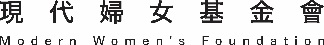                           02-2391-7133  www.38.org.tw                           02-2391-7133  www.38.org.tw                           02-2391-7133  www.38.org.tw                           02-2391-7133  www.38.org.tw                           02-2391-7133  www.38.org.tw                           02-2391-7133  www.38.org.tw                           02-2391-7133  www.38.org.tw 歡迎使用五倍劵，請先來電歡迎使用五倍劵，請先來電歡迎使用五倍劵，請先來電主辦單位專用欄位：主辦單位專用欄位：主辦單位專用欄位：